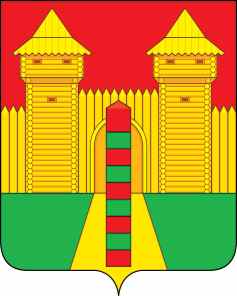 АДМИНИСТРАЦИЯ  МУНИЦИПАЛЬНОГО  ОБРАЗОВАНИЯ«ШУМЯЧСКИЙ  РАЙОН» СМОЛЕНСКОЙ  ОБЛАСТИРАСПОРЯЖЕНИЕот  17.12.2020г.  № 414-р         п. ШумячиВ соответствии с Уставом Шумячского городского поселения  1. Внести в Совет депутатов Шумячского городского поселения проект решения «О назначении публичных слушаний по проекту решения Совета депутатов Шумячского городского поселения «О внесении изменения в Правила благоустройства территории Шумячского городского поселения»2. Назначить и.о. начальника Отдела городского хозяйства Администрации муниципального образования «Шумячский район» Смоленской области  Павлюченкову Людмилу Алексеевну представителем при рассмотрении Советом депутатов Шумячского городского поселения проекта решения «О внесении изменения в  Правила благоустройства территории Шумячского городского поселения».Глава муниципального образования «Шумячский район» Смоленской области                                               А.Н. ВасильевРоссийская ФедерацияСмоленская областьШумячский районСовет депутатов Шумячского городского поселенияРЕШЕНИЕОт ___  12.2020 года   №пгт. ШумячиРуководствуясь ст. 28 Федерального закона от 06.10.2003 № 131-ФЗ "Об общих принципах организации местного самоуправления в Российской Федерации", Уставом Шумячского городского поселения, Совет депутатов Шумячского городского поселения РЕШИЛ: 1. Принять проект решения Совета депутатов Шумячского городского поселения " О внесении изменений в  Правила благоустройства территории  Шумячского городского поселения".  	2. Установить следующий порядок учета предложений по проекту решения Совета депутатов Шумячского городского поселения "О внесении изменений в   Правила благоустройства территории Шумячского городского поселения " (далее – проект решения) и участия граждан в его обсуждении:2.1. Ознакомление с проектом решения через информационный бюллетень «Шумячский  вестник»;2.2. Приём предложений граждан в письменной форме до 28.01.2021 года по адресу: п. Шумячи, ул. Школьная, д.1, Совет депутатов Шумячского городского поселения.2.3. Анализ поступивших предложений граждан по проекту решения.2.4. Проведение публичных слушаний по проекту решения.2.5. Принятие решения Совета депутатов Шумячского городского поселения "О внесении изменений в  Правила благоустройства территории Шумячского городского поселения" на заседании Совета депутатов Шумячского городского поселения.       	3. Провести публичные слушания по проекту решения Совета депутатов Шумячского городского поселения "О внесении изменений в  Правила благоустройства Шумячского городского поселения" 04.02.2021 года в 15.00 часов в зале заседаний Администрации муниципального образования «Шумячский район» Смоленской области.       4. Создать организационный комитет для подготовки и проведения публичных слушаний по проекту решения Совета депутатов Шумячского городского поселения «О внесении изменения в  Правила благоустройства территории Шумячского городского поселения» в составе: 5. Настоящее решение вступает в силу со дня его официального опубликования.ПРОЕКТРоссийская ФедерацияСмоленская областьШумячский районСовет депутатов Шумячского городского поселенияРЕШЕНИЕот __________2020 г. № _____В соответствии с пунктом 20 части 1 статьи 7 Устава Шумячского городского поселения, Совет депутатов Шумячского городского поселенияРЕШИЛ:1. Внести в Правила благоустройства территории Шумячского городского поселения, утвержденные решением Совета депутатов Шумячского городского поселения от 29.11.2018 №55 (в редакции решений от 19.03.2020 №14, от 09.06.2020 №27) следующее изменение:пункт 3 статьи 43 «Обеспечение чистоты и порядка на территории муниципального образования» Правил благоустройства территории Шумячского городского поселения дополнить подпунктом 6 следующего содержания: «на закрепленных и прилегающих территориях в соответствии с действующим законодательством и настоящими Правилами осуществлять обрезку и вырубку сухостоя, аварийных и потерявших декоративный вид деревьев с последующей корчёвкой пней, вырезку сухих и поломанных сучьев и вырезку веток, ограничивающих видимость технических средств регулирования дорожного движения»;2. Настоящее решение вступает в силу со дня его опубликования.О назначении публичных слушаний   по проекту решения Совета депутатов Шумячского городского поселения «О внесении изменений в  Правила благоустройства территории Шумячского городского поселения»О назначении публичных слушаний   по проекту решения Совета депутатов Шумячского городского поселения "О внесении изменений в  Правила благоустройства территории Шумячского городского поселения»Казакова Наталья Михайловна- Глава муниципального образования Шумячское городское поселение, председатель оргкомитета; Бондарева Любовь Михайловна-депутат Совета депутатов Шумячского городского поселения;Павлюченкова Людмила Алексеевна-начальник Отдела городского хозяйства  Администрации муниципального образования «Шумячский район» Смоленской области; Лавриненкова Ольга Владимировна-старший менеджер Совета депутатов Шумячского городского поселения; БетремееваСветлана Ефимовна-старший инспектор Отдела городского хозяйства  Администрации муниципального образования «Шумячский район» Смоленской области;Глава муниципального образованияШумячское городское поселениеН.М. КазаковаО внесении изменений в Правила благоустройства территории Шумячского городского поселения, утвержденные решением Совета депутатов Шумячского городского поселения от 29.11.2018            № 55»  Глава муниципального образованияШумячское городское поселение                                               Н.М. Казакова